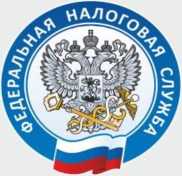 Старт проекта «Общественное
питание»Межрайонная  ИФНС России  №	7 по Ленинградской области информирует о начале проекта «Общественное питание», направленного на обеспечение повсеместного применения контрольно-кассовой техники и выдачи кассовых чеков налогоплательщикам, осуществляющими деятельность по оказанию услуг общественного питания.Применение продавцами ККТ обеспечивает интересы граждан и организаций, а также защиту прав потребителей.В соответствии с законодательством продавец обязан выдать (направить) покупателю (клиенту) кассовый чек на бумажном носителе в момент оплаты, не задавая вопрос о необходимости выдачи кассового чека.Обращаем Ваше внимание, что осуществление расчетов посредством перевода денежных средств на банковскую карту продавца является недопустимым. Онлайн-переводы денежных средств ведут к сокрытию выручки продавца и занижению налоговой базы.При осуществлении безналичного расчета с использованием POS-терминала продавец вместе со слип- чеком также обязан выдать (направить) покупателю кассовый чек. Слип-чек - это документ, который подтверждает проведение транзакции по списанию денежных средств с карты покупателя и кассовым чеком не является.Невыдача (ненаправление) кассового чека может свидетельствовать о намерении продавца занизить свой доход, что в дальнейшем может повлечь за собой непоступление налогов в бюджеты разных уровней, что негативно сказывается на социально-экономическом развитии Ленинградской области.Межрайонная ИФНС России № 7 по Ленинградской области